Ravnateljica: Melita Haluga                                                                 Voditelj: Domagoj Matoic, prof.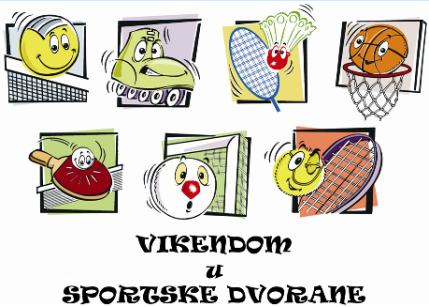 OSNOVNA ŠKOLA SILVIJA STRAHIMIRA KRANJČEVIĆA(školska godina 2018. / 2019.)RASPORED AKTIVNOSTI - PROLJETNI PRAZNICISatiUtorak23.04.Srijeda24.04.Četvrtak25.04.Petak26.04.9.0010.30Graničar(1.-4. r.) M/ŽNogomet(1.-4. r.) MSportske igre(1.-4.r.) M/ŽStolni tenis(1.- 8. r.) M/Ž(Gombaonica)10.3012.00Košarka(5.-8. r.) M/ŽNogomet(5.-8.r) MKošarka(5.-8. r.)  M/ŽOdbojka/Badminton(5.-8. r.) Ž